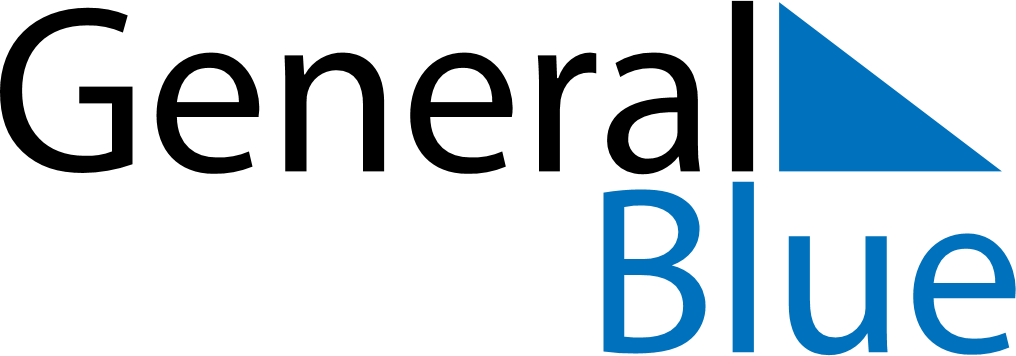 August 2026August 2026August 2026August 2026EthiopiaEthiopiaEthiopiaSundayMondayTuesdayWednesdayThursdayFridayFridaySaturday12345677891011121314141516171819202121222324252627282829Birthday of Muhammad (Mawlid)3031